EDUCAZIONE CIVICA – SOLUZIONI DEL TEST D’INGRESSO 1.1. Costituzione; 2. monarchia – repubblica; 3. inviolabili – inderogabili; 4. formale – sostanziale; 5. dieci anni; 6. Stato sociale2.1. Dal 1848, il Regno d’Italia ha una Costituzione, lo Statuto albertino, concesso dal re. 
Con la caduta del fascismo (1943) e la Liberazione dalla dittatura, occorre rifondare lo Stato su basi interamente nuove. La Costituzione nasce da questi fatti storici perché i costituenti, al di là 
delle differenze ideologiche, sono accomunati dal rifiuto del fascismo.2. Il 2 giugno del 1946 si tengono sia il referendum istituzionale sia le elezioni dell’Assemblea costituente. Il referendum vede la vittoria della repubblica sulla monarchia. I partiti 
più rappresentati nell’Assemblea costituente sono la Democrazia cristiana, il Partito socialista 
e il Partito comunista.3. La stesura del testo della Costituzione è affidata a una commissione di 75 membri ed è poi discusso e approvato dall’Assemblea costituente; la Costituzione entra quindi in vigore dal 1° gennaio 1948. La Costituzione è il frutto di un compromesso non solo tra i vari partiti, ma anche tra culture politiche, perché accoglie elementi della cultura liberale, cattolica, socialista e comunista.3.La Costituzione riconosce la pari dignità e l’uguaglianza giuridica di tutti i cittadini (art. 3, comma 1), cioè proibisce ogni tipo di discriminazione (sessuale, etnica, linguistica, religiosa, politica, personale, sociale). Al tempo stesso, la Costituzione si impegna a «rimuovere gli ostacoli» che limitano la libertà e l’uguaglianza (art. 3, comma 2), cioè si impegna a incoraggiare e rendere effettiva 
la partecipazione di tutti i lavoratori all’organizzazione del Paese.4.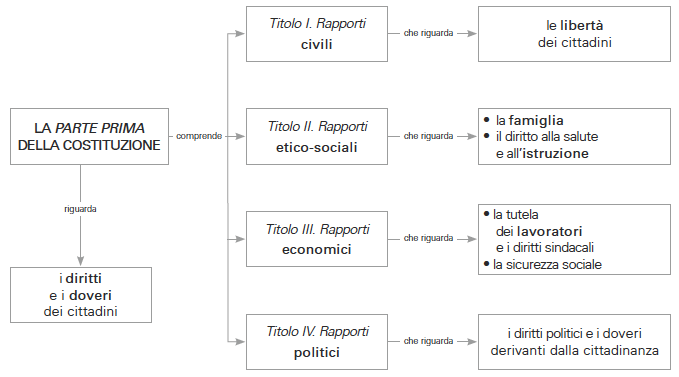 5.1. autonomie locali; 2. attivo – passivo; 3. paritario; 4. legislatura; 5. le commissioni parlamentari;6. abrogativo; 7. Stato di diritto; 8. il Consiglio Superiore della Magistratura6.Il Governo è composto dal Consiglio dei ministri (formato dal Presidente del Consiglio e dai suoi ministri) e dai sottosegretari, che aiutano i ministri, ma non fanno parte del Consiglio. Il Presidente del Consiglio e i ministri devono essere nominati dal Presidente della Repubblica e devono ottenere la fiducia delle Camere entro dieci giorni. Il Governo dura cinque anni, ma per restare in carica deveconservare la fiducia del Parlamento.7.1. Presidente della Repubblica; 2. Presidente del Consiglio; 3. Parlamento; 4. Parlamento; 5. Cortecostituzionale.8.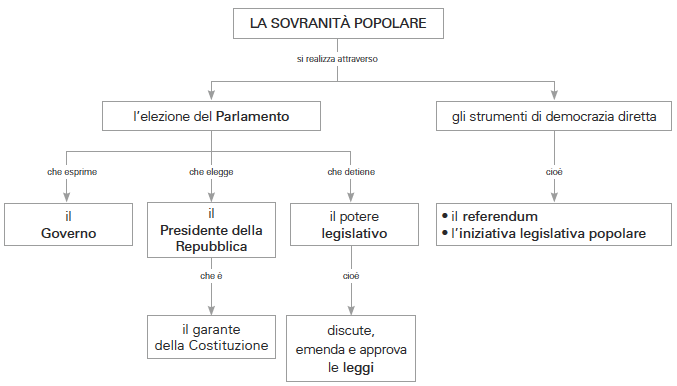 GRIGLIA PER LA VALUTAZIONE DEL TEST D’INGRESSO – SECONDO ANNOPunteggioVotoGiudizio di valutazione52-4310-9Ottimo42-378Buono36-327Discreto31-276Sufficiente26-225Insufficiente21-04-1Gravemente insufficiente